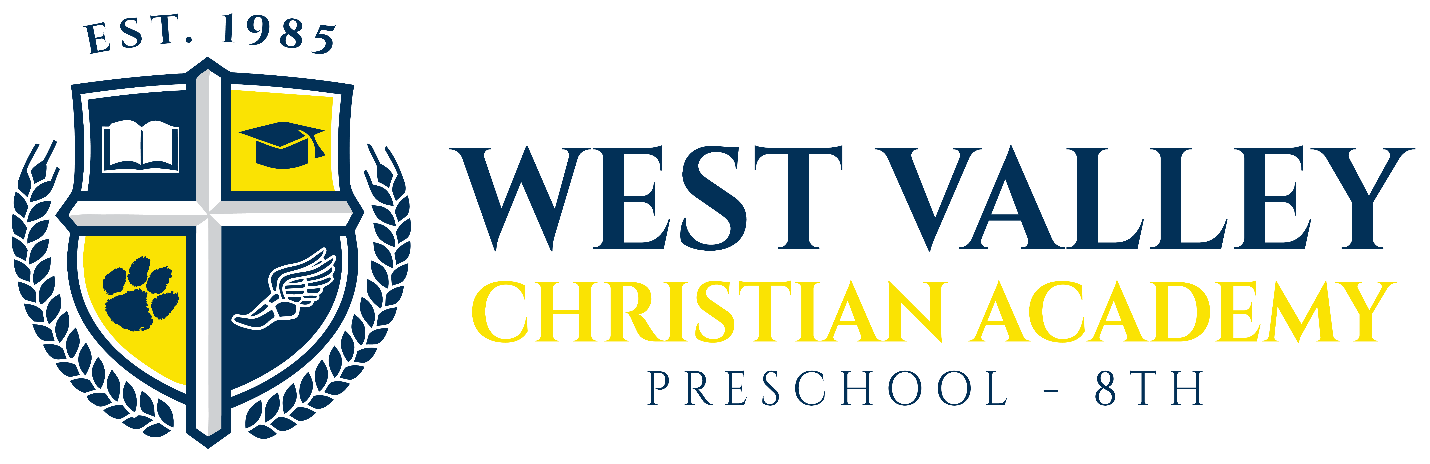 Student Enrollment ApplicationSchool Year 2022-2023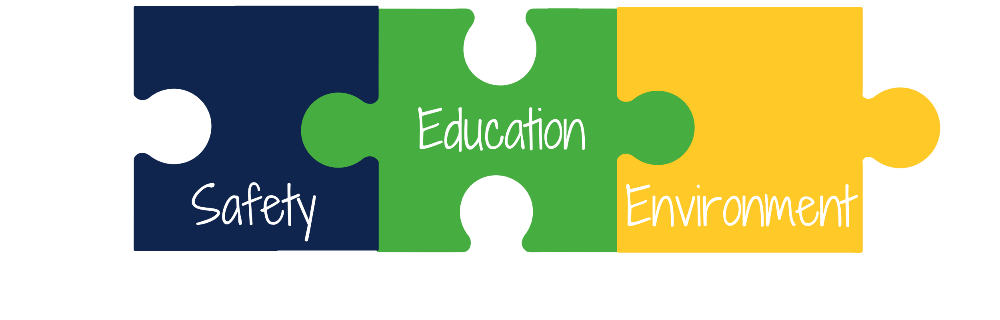 Student Profile                                                             Desired Start Date: ____________    Family Profile Authorized Representative (Parent/Guardian)Additional Authorized Representative (Parent/Guardian)Consent for Student ReleaseI, ____________________ the authorized representative of _________________, ____________________, ____________________, give permission for West Valley Christian Academy Preschool through 8th Grade to photograph my child for classroom use as an enrolled student. I further authorize the use of my child(ren)’s image in our school website and Facebook page . Please note that no student names or personal information will ever be posted. WVCA’s number one goal is student safety. Please circle Y (Yes) or N (No). Authorized Representative Signature: ________________________________ Date: ________Parent Referral applicable for students never before enrolled in WVCA Preschool-8Referred by __________________________________________________________________First NameFirst NameFirst NameFirst NameFirst NameM.I.M.I.M.I.LastLastLastDOBGrade EnteringGrade EnteringGrade EnteringGrade EnteringGrade EnteringGrade EnteringGender: M or F Gender: M or F Primary LanguagePrimary LanguageAddressAddressAddressCityCityCityCityCityCityCityZipHome PhoneHome PhoneHome PhoneStudent Lives with ⃝ Father ⃝ Mother ⃝ Both ⃝OtherStudent Lives with ⃝ Father ⃝ Mother ⃝ Both ⃝OtherStudent Lives with ⃝ Father ⃝ Mother ⃝ Both ⃝OtherStudent Lives with ⃝ Father ⃝ Mother ⃝ Both ⃝OtherStudent Lives with ⃝ Father ⃝ Mother ⃝ Both ⃝OtherStudent Lives with ⃝ Father ⃝ Mother ⃝ Both ⃝OtherStudent Lives with ⃝ Father ⃝ Mother ⃝ Both ⃝OtherStudent Lives with ⃝ Father ⃝ Mother ⃝ Both ⃝OtherIf student does not live with both parents, who has legal custody of the child?If student does not live with both parents, who has legal custody of the child?If student does not live with both parents, who has legal custody of the child?If student does not live with both parents, who has legal custody of the child?If student does not live with both parents, who has legal custody of the child?If student does not live with both parents, who has legal custody of the child?If student does not live with both parents, who has legal custody of the child?If student does not live with both parents, who has legal custody of the child?If student does not live with both parents, who has legal custody of the child?If student does not live with both parents, who has legal custody of the child?If student does not live with both parents, who has legal custody of the child?Do you have a court order? ⃝ Yes ⃝ No   If yes, please attach a copy to application.Do you have a court order? ⃝ Yes ⃝ No   If yes, please attach a copy to application.Do you have a court order? ⃝ Yes ⃝ No   If yes, please attach a copy to application.Do you have a court order? ⃝ Yes ⃝ No   If yes, please attach a copy to application.Do you have a court order? ⃝ Yes ⃝ No   If yes, please attach a copy to application.Do you have a court order? ⃝ Yes ⃝ No   If yes, please attach a copy to application.Do you have a court order? ⃝ Yes ⃝ No   If yes, please attach a copy to application.Do you have a court order? ⃝ Yes ⃝ No   If yes, please attach a copy to application.Do you have a court order? ⃝ Yes ⃝ No   If yes, please attach a copy to application.Do you have a court order? ⃝ Yes ⃝ No   If yes, please attach a copy to application.Do you have a court order? ⃝ Yes ⃝ No   If yes, please attach a copy to application.Name of Last School AttendedName of Last School AttendedName of Last School AttendedName of Last School AttendedHas the student been retained or expelled?Grade of retentionHas the student been retained or expelled?Grade of retentionHas the student been retained or expelled?Grade of retentionHas the student been retained or expelled?Grade of retentionHas the student been retained or expelled?Grade of retentionHas the student been retained or expelled?Grade of retentionHas the student been retained or expelled?Grade of retentionHas the student ever been evaluated or assessed for a developmental or mental concern, or have a current IEP or 504 Plan? If yes, Please explain.Has the student ever been evaluated or assessed for a developmental or mental concern, or have a current IEP or 504 Plan? If yes, Please explain.Has the student ever been evaluated or assessed for a developmental or mental concern, or have a current IEP or 504 Plan? If yes, Please explain.Has the student ever been evaluated or assessed for a developmental or mental concern, or have a current IEP or 504 Plan? If yes, Please explain.Has the student ever been evaluated or assessed for a developmental or mental concern, or have a current IEP or 504 Plan? If yes, Please explain.Has the student ever been evaluated or assessed for a developmental or mental concern, or have a current IEP or 504 Plan? If yes, Please explain.Has the student ever been evaluated or assessed for a developmental or mental concern, or have a current IEP or 504 Plan? If yes, Please explain.Has the student ever been evaluated or assessed for a developmental or mental concern, or have a current IEP or 504 Plan? If yes, Please explain.Has the student ever been evaluated or assessed for a developmental or mental concern, or have a current IEP or 504 Plan? If yes, Please explain.Has the student ever been evaluated or assessed for a developmental or mental concern, or have a current IEP or 504 Plan? If yes, Please explain.Has the student ever been evaluated or assessed for a developmental or mental concern, or have a current IEP or 504 Plan? If yes, Please explain.Physician NamePhysician NamePhysician PhonePhysician PhonePhysician PhonePhysician PhoneInsurance CompanyInsurance CompanyInsurance CompanyInsurance CompanyInsurance CompanyMedical ConditionsMedical ConditionsMedical ConditionsMedical ConditionsMedical ConditionsMedical ConditionsKnown AllergiesKnown AllergiesKnown AllergiesKnown AllergiesKnown AllergiesMedications (If medication is needed at school please notify the office and complete Med Forms)Medications (If medication is needed at school please notify the office and complete Med Forms)Medications (If medication is needed at school please notify the office and complete Med Forms)Medications (If medication is needed at school please notify the office and complete Med Forms)Medications (If medication is needed at school please notify the office and complete Med Forms)Medications (If medication is needed at school please notify the office and complete Med Forms)Medications (If medication is needed at school please notify the office and complete Med Forms)Medications (If medication is needed at school please notify the office and complete Med Forms)Medications (If medication is needed at school please notify the office and complete Med Forms)Medications (If medication is needed at school please notify the office and complete Med Forms)Medications (If medication is needed at school please notify the office and complete Med Forms) NameMIMILastLastLastRelationshipAddressAddressAddressCityCityCityZipPlace of EmploymentPlace of EmploymentPlace of EmploymentPlace of EmploymentCityCityCityHome PhoneHome PhoneCell PhoneCell PhoneCell PhoneWork PhoneWork PhoneDriver’s License #Driver’s License #DOBDOBDOBSocial Security #Social Security #EmailEmailEmailEmailEmailEmailEmailNameMIMILastLastLastRelationshipAddressAddressAddressCityCityCityZipPlace of EmploymentPlace of EmploymentPlace of EmploymentPlace of EmploymentCityCityCityHome PhoneHome PhoneCell PhoneCell PhoneCell PhoneWork PhoneWork PhoneDriver’s License #Driver’s License #DOBDOBDOBSocial Security #Social Security #EmailEmailEmailEmailEmailEmailEmailRepresentative Live with the Child? Y or NRepresentative Live with the Child? Y or NRepresentative Live with the Child? Y or NRepresentative Live with the Child? Y or NRepresentative Live with the Child? Y or NRepresentative Live with the Child? Y or NRepresentative Live with the Child? Y or N